                         SK College Group                            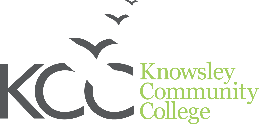 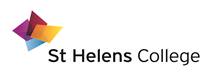 MEETING OF THE FINANCE, RESOURCES AND COMMERCIAL COMMITTEEHELD AT 10.30 am on Wednesday 30th January 2019IN THE BOARD ROOM, Knowsley CAMPUS PresentMrs S Jee (Chair)							External GovernorDr J Burford								CEO & GovernorMr J Pinsent								External GovernorMr N Shore								External Governor by conference callMrs E Brocklehurst							External GovernorMr K Sanderson 							External GovernorIn attendance Mr R Molloy Chief Financial OfficerMrs L Lloyd-Williams Clerk to the Governing Board by conference callItalics denotes absence 	Minutes ItemThe meeting opened at 10.27am and was quorate with a minimum of 3 governors participating the majority of whom were external. 1FR&C/30/01/27APOLOGIES FOR ABSENCE Apologies for absence were received and accepted from Mrs S Jee and Mr K. Sanderson. It was agreed that Mrs E Brocklehurst would chair the meeting. 2FR&C/30/01/28DECLARATIONS OF INTEREST There were no declarations of interest. 3FR&C/30/01/29NOTIFICATION OF URGENT BUSINESSThe CEO advised that she would provide feedback on the FE Commissioner Diagnostic Assessment.4FR&C/30/01/30MINUTES OF THE MEETING HELD ON 29TH NOVEMBER 2018The Minutes, subject to a few minor typos, were accepted as a correct record of the meeting on the 29th November 2018 and were approved for signature by the Chair.5FR&C/30/01/31 MATTERS ARISING FROM THE PREVIOUS MINUTESThe Clerk advised that all matters from the last meeting had been completed. 6 ITEMS FOR APPROVAL/RECOMMENDATION TO BOARD7FR&C/30/01/32 MANAGEMENT ACCOUNTS INCORPORATING SCORECARDConfidentialThis item was considered to be confidential by the Committee, with the details therefore recorded within the confidential minutes of this meeting.  8 ITEMS FOR DISCUSSION/NOTING9FR&C/30/01/33 SUBCONTRACTOR PERFORMANCE REPORT confidential The CFO gave a verbal report and advised that the update within the forecast was based on an assumption of additional subcontracting between £300K and £500K in order to protect the Adult Education Budget. The CFO advised the committee that the College Group would use Pinpoint who had been used the previous academic year. It wasResolved to recommend to the Governing Board that additional subcontracting up to a maximum of £500K with Pinpoint be agreed.  10FR&C/30/01/34ESTATES PLAN ConfidentialConfidentialThis item was considered to be confidential by the Committee, with the details therefore recorded within the confidential minutes of this meeting.  11FR&C/30/01/35HR REPORTThe Committee having considered the Director of HR’s report which provided an update of key HR staffing data for the five-month period, August 18 to December 18, the agenda item was opened for questions. The committee discussed the position regarding alternative strategies for recruitment of Electrical Installation Lecturers, Market Supplement Payments having not been sufficient to enable the College to recruit. It was noted that there was also an issue regarding retaining staff in this area and that completion was high amongst colleges for suitable candidates. 12PROCEDURAL13FR&C/30/01/36URGENT ITEMS AS NOTIFIED UNDER 3 ABOVEThe urgent item was dealt with in agenda item 7.14FR&C/30/01/37MATTERS TO BE REFERRED TO ANY OTHER COMMITTEEThere were no matters to be referred to another committee.15FR&C/30/01/38DATE AND TIME OF NEXT MEETINGWednesday 20th March 10.30am Knowsley campusThe meeting closed at 11.47 am.